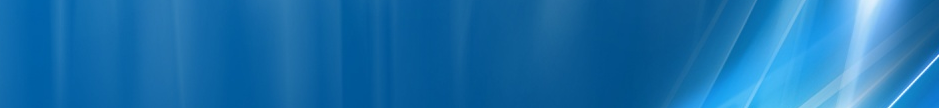 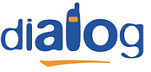 Microcell absolut istoric – pornit pe 9 decembrie 1998, face parte din primele 6 micro-uri lansate ever în Bucuresti ! Amplasat pe bulevardul Regina Elisabeta – în Piata Universitatii (trotuarul din dreapta atunci când te duci catre Opera), exact înainte de a iesi în piata 21 decembrie 1989HW equipmentBTS Alcatel M5M	 	  | Evolium 9110		| 2 TRXBTS Alcatel M5M		  | Evolium 9110		| 2 TRXAntenna BiDir V-PolSW configurationSe aplica un Penality Time (20 de secunde) „în gol” – adica fara sa fie cuplat la vreun Temporary Offset ! Non sense !BCCHLACCIDTRXDiverse8310085514H64, H80, H83, H89RAM -101 dBmPenT 20BA_List 66 / 68 / 70 / 71 / 72 / 75 / 76 / 77 / 79 / 81 / 83 / 86 / 87 / 88 / 89 / 124   |   633RAR2Test 7EA C  |   2Ter MB2Not BarredT321260BSIC 4PRP5DSF18MTMS-TXPWR-MAX-CCH5     |33 dBmBABS-AG-BLKS-RES3RAI101CNCCCH configuration0     |Not CombinedRAC5CRH8